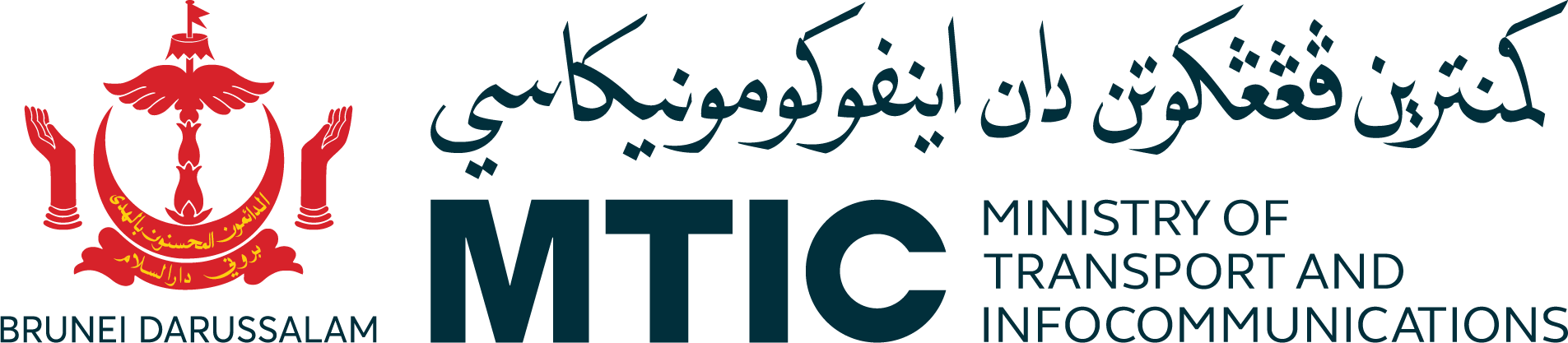 SCIENCE, TECHNOLOGY AND INNOVATION (STI) 
POLICIES AND STRATEGY SURVEYIntroductionThe Global Innovation Index (GII) published by World Intellectual Property Organization (WIPO) has been used as a unique tool to guide policy-makers and businesses in measuring a country’s innovative capacity by relying on 81 indicators comprised of innovation inputs and outputs based on criteria that include institutions, human capital and research, infrastructure, credit, investment, linkages; the creation, absorption and diffusion of knowledge; and creative outputs. In the recent GII 2021 Brunei is ranked 82nd among the 132 economies, which is a major drop from GII 2020’s position at 71st. Analysis of the GII 2021 has indicated that Brunei’s innovation investments do not translate to innovation outputs. Survey PurposeThe purpose of this survey is to study the state of the Science, Technology and Innovation ecosystem in relationship to the development of economic and social development in Brunei, which includes the Research and Development (R&D) infrastructure, funding mechanisms and technology adoption. The survey is designed around understanding the impact, challenges, and policies of STI in the priority economic sectors under the Ministry of Finance and Economy Economic Blueprint, as well as the 5 social development sectors in the Ministry of Culture, Youth and Sports Strategic Plan 2020-2024.As such, recognizing that innovation is the key driver of economic and social development, this survey aims to identify the challenges in the key economic sectors and key social development areas that can be supported through Science, Technology and Innovation (STI). Outcome: Science, Technology and Innovation (STI) National Innovation SurveyThe findings from this survey will design the structure and content of the STI workshop that is planned after the conclusion of this pilot study. The STI workshop will involve stakeholders from various Government Agencies, Private Sector and Institutes of Higher Learning. The findings and input from the workshop will feed into the drafting of the Science, Technology and Innovation Framework that will outline the STI policies and strategy, including the action plans and action item owners.Instruction
Please submit completed survey to sti@mtic.gov.bn by 15th January 2022SECTION A: KEY ECONOMIC SECTORSThe Ministry of Finance and Economy’s Economic Blueprint outlines five (5) priority sectors have been to spearhead the development of the country’s economic diversification efforts. These five priority sectors are; Downstream Oil and Gas, Food, Tourism, Info-communications and Technology (ICT) and Services. Please indicate rank of the impact Science, Technology and Innovation (STI) in each of the sectors, please indicate (1) to (5) in the table below. Five (5) indicating having the most impact and one (1) being the least.In terms of STI Research and Development (R&D) direction, what are the challenges in the MOFE economic sectors that need STI support?What other economic sectors can benefit from STI?In relation to MOFE’s priority Economic Sectors, what are the existing policies, strategies, roadmaps or plans that can help to provide strategic direction to national research policy?SECTION B: KEY SOCIAL DEVELOPMENT AREASThe Ministry of Culture, Youth and Sports (MCYS) Strategic Plan 2020-2024 identifies five vision outcomes (key social development sectors) namely (i) Community Sector (Progressive Community); (ii) Youth Sector (Future-Ready Youth) (iii) Sports Sector (Proud Sporting Nation) (iv) Culture Sector (Dynamic, Culture and Safeguard Heritage) and (v) Administrative Governance. These MCYS Vision Outcomes are outlined to support the Wawasan Brunei 2035 vision.Please rank the impact that Science, Technology and Innovation (STI) can have in these social development sectors. Please indicate (1) to (5) in the table below. Five (5) indicating having the most impact and one (1) being the least.In terms of STI Research and Development (R&D) direction, what are the challenges in MCYS’ vision that need STI support?What other social development areas can benefit from STI?In relation to MCYS’s Vision in their strategic plan, what are the existing policies, strategies, roadmaps or plans that can help to provide strategic direction to national research policy?Survey Definitions Science is a system of knowledge that is concerned with the physical and natural world and its phenomena and works to unveil general truths and the operations of fundamental natural laws. Producing scientific knowledge requires unbiased observations and systematic experimentation using the scientific methodTechnology is the systematic theoretical and practical knowledge and skill used in the process of production or service delivery. Technology is not a finished product or service. Technology includes the entrepreneurial expertise and professional know-how needed to deliver products and servicesInnovation is the process of using knowledge and technology to develop, improve, or improve the production or performance of products, services and processes that have value in terms of commercial impact or social benefit.Research & Development (R&D) activity is creative and systematic work undertaken in order to increase the stock of knowledge — including knowledge of humankind, culture, and society — and to devise new applications of available knowledge. R&D covers three activities defined below — basic research, applied research, and experimental development:Basic research is experimental or theoretical work undertaken primarily to acquire new knowledge of the underlying foundations of phenomena and observable facts, without any application or use in view.Applied research is original investigation undertaken in order to acquire new knowledge. It is directed primarily towards a specific, practical aim or objectiveExperimental development is systematic work, drawing on knowledge gained from research and practical experience and producing additional knowledge, which is directed to producing new products or processes or to improving existing products or processes.Examples of Disciplines: Science and Engineering Fields of R&DExample of Disciplines: Social Sciences and Other Sciences Fields of R&DExample of Disciplines: Non-Science & Engineering Fields of R&DMOFE Economic SectorsSTI impactReasoning/RemarksDownstream Oil and GasFoodTourismInfo-communications and Technology (ICT)ServicesMOFE Economic SectorsWhat are some of the sectoral gaps, challenges, trends, or disruptions that STI can help address?What kind of technologies should be focused on to promote innovation and support the short-term growth of the sector?What areas/topics of research and development should be focused on to maintain long-term growth and sustainability?Downstream Oil and GasFoodTourismInfo-communications and Technology (ICT)ServicesEconomic SectorsWhat are some of the sectoral gaps, challenges, trends, or disruptions that STI can help address?What kind of technologies should be focused on to promote innovation and support the short-term growth of the sector?What areas/topics of research and development should be focused on to maintain long-term growth and sustainability? MOFE Economic SectorsStrategic Plan/ Roadmaps/PoliciesDownstream Oil and GasFoodTourismInfo-communications and Technology (ICT)ServicesMCYS’s VisionSTI ImpactReasoning/RemarksCommunity Sector:Progressive CommunitySustainable community capacity development ecosystem that is resilient, competitive, dynamic and progressively inclusive.Youth Sector: Future-Ready YouthValues-driven world class youths, who are future-ready agents of change for national development, rooted in inclusivitySports Sector: Proud Sporting NationAchieve excellence in competitive sports, advancements in sports development and wellness of the community.Culture Sector: Dynamic Culture and Safeguard HeritageNation’s culture and heritage as cornerstones of unity that is continuously relevant in contributing towards national development.Administrative Governance: Productive and Inclusive WorkplaceActively engaged, agile, capable and confident personnel in delivering services that meet diverse needs and to further our strategic objectives.MCYS’s VisionWhat are some of the sectoral gaps, challenges, trends, or disruptions that STI can help address?What kind of technologies should be focused on to support the short-term issues of the sector?What areas/topics of research and development should be focused on to address the policies and understanding in the sector?Community Sector:Progressive CommunitySustainable community capacity development ecosystem that is resilient, competitive, dynamic and progressively inclusive.Youth Sector: Future-Ready YouthValues-driven world class youths, who are future-ready agents of change for national development, rooted in inclusivitySports Sector: Proud Sporting NationAchieve excellence in competitive sports, advancements in sports development and wellness of the community.Culture Sector: Dynamic Culture and Safeguard HeritageNation’s culture and heritage as cornerstones of unity that is continuously relevant in contributing towards national development.Administrative Governance: Productive and Inclusive WorkplaceActively engaged, agile, capable and confident personnel in delivering services that meet diverse needs and to further our strategic objectives.Social Development AreasWhat are some of the sectoral gaps, challenges, trends, or disruptions that STI can help address?What kind of technologies should be focused on to support the short-term issues of the sector?What areas/topics of research and development should be focused on to address the policies and understanding in the sector?MCYS’s VisionStrategic Plan/ Roadmaps/PoliciesCommunity Sector:Progressive CommunitySustainable community capacity development ecosystem that is resilient, competitive, dynamic and progressively inclusive.Youth Sector: Future-Ready YouthValues-driven world class youths, who are future-ready agents of change for national development, rooted in inclusivitySports Sector: Proud Sporting NationAchieve excellence in competitive sports, advancements in sports development and wellness of the community.Culture Sector: Dynamic Culture and Safeguard HeritageNation’s culture and heritage as cornerstones of unity that is continuously relevant in contributing towards national development.Administrative Governance: Productive and Inclusive WorkplaceActively engaged, agile, capable and confident personnel in delivering services that meet diverse needs and to further our strategic objectives.A. Computer and Information SciencesArtificial intelligence Computer and information technology administration and management Computer scienceComputer software and media applications Computer systems analysis Computer systems networking and telecommunicationsData processingInformation sciences, studies Information technologyB. Engineering1. Aerospace, Aeronautical, and Astronautical Engineering Aerodynamics Aerospace engineering Space technology 2. Bioengineering and Biomedical Engineering Biological and biosystems engineeringBiomaterials engineering Biomedical technology Medical engineering 3. Chemical Engineering Biochemical engineering Chemical and biomolecular engineeringEngineering chemistry Paper science Petroleum refining process Polymer, plastics engineering4. Civil EngineeringArchitectural engineeringConstruction engineeringEngineering management, administrationEnvironmental, environmental health engineeringGeotechnical and geoenvironmental engineeringSanitary engineeringStructural engineeringSurveying engineeringTransportation and highway engineeringWater resources engineering5. Electrical, Electronic, and Communications EngineeringCommunications engineeringComputer engineeringComputer hardware engineeringComputer software engineeringElectrical and electronics engineeringLaser and optical engineeringPowerTelecommunications engineering6. Industrial and Manufacturing Engineering Industrial engineeringManufacturing engineeringOperations researchSystems engineering7. Mechanical EngineeringElectromechanical engineeringMechatronics, robotics, and automation engineering8. Metallurgical and Materials EngineeringCeramic sciences and engineeringGeophysical, geological engineeringMaterials engineeringMetallurgical engineeringMining and mineral engineeringTextile sciences and engineeringWelding9. Other EngineeringAgricultural engineeringEngineering designEngineering mechanics, physics, and scienceEngineering physicsEngineering scienceForest engineeringNanotechnologyNaval architecture and marine engineeringNuclear engineeringOcean engineeringPetroleum engineeringOther engineering fields that cannot be classified using the fields listed aboveC. Geosciences, Atmospheric Sciences, and Ocean Sciences1. Atmospheric Science and MeteorologyAeronomyAtmospheric chemistry and climatologyAtmospheric physics and dynamicsExtraterrestrial atmospheresMeteorologySolarWeather modification2. Geological and Earth SciencesEarth and planetary sciencesGeochemistryGeodesy and gravityGeologyGeomagnetismGeophysics and seismologyHydrology and water resourcesMinerology and petrologyPaleomagnetismPaleontologyPhysical geographyStratigraphy and sedimentationSurveying3. Ocean Sciences and Marine SciencesBiological oceanographyGeological oceanographyMarine biologyMarine oceanographyMarine sciencesOceanography, chemical and physical4. Other Geosciences, Atmospheric Sciences, and Ocean SciencesOther fields that cannot be classified using the fields listed aboveD. Life Sciences1. Agricultural SciencesAgricultural business and managementAgricultural chemistryAgricultural economicsAgricultural engineering—report in EngineeringAgricultural production operationsAnimal sciencesApplied horticulture and horticultural business servicesAquacultureFood science and technologyInternational agriculturePlant sciencesSoil sciencesWood science2. Biological and Biomedical SciencesAllergies and immunologyBiochemistry, biophysics, and molecular biologyBiogeographyBiology and biomedical sciences, generalBiomathematics, bioinformatics, and computational biologyBiotechnologyBotany and plant biologyCell, cellular biology, and anatomical sciencesEpidemiology, ecology and population biologyGeneticsMicrobiological sciences and immunologyMolecular medicineNeurobiology and neurosciencePharmacology and toxicologyPhysiology, pathology and related sciencesZoology, animal biology3. Health SciencesAdvanced, graduate dentistry and oral sciencesAllied health and medical assisting servicesBioethics, medical ethicsClinical medicine researchClinical/medical laboratory science/research and allied professionsCommunication disorders sciences and servicesDentistryDietetics and clinical nutrition servicesHealth and medical administrative servicesHealth, medical preparatory programsGerontology, health sciencesKinesiology and exercise scienceMedical clinical science, graduate medical studiesMedical illustration and informaticsMedicineMental healthNursingOptometryOsteopathic medicine, osteopathyPharmacy, pharmaceutical sciences, and administrationPodiatric medicine, podiatryPublic healthRadiological scienceRegistered nursing, nursing administration, nursing research and clinical nursingRehabilitation and therapeutic professionsVeterinary biomedical and clinical sciencesVeterinary medicine Zoology4. Natural Resources and ConservationFishing and fisheries sciences and managementForestryNatural resources conservation and researchNatural resources economicsNatural resources management and policyRenewable natural resourcesWildlife and wildlands science and management5. Other Life SciencesOther life sciences that cannot be classified using the fields listed aboveE. Mathematics and StatisticsApplied mathematicsMathematicsStatisticsF. Physical Sciences1. Astronomy andAstrophysicsAstronomyAstrophysicsPlanetary astronomy and science2. Chemistry(except Biochemistry—report inBiological and Biomedical Sciences)Analytical chemistryChemical physicsEnvironmental chemistryForensic chemistryInorganic chemistryOrganic chemistryOrgano-metallic chemistryPhysical chemistryPolymer chemistryTheoretical chemistry3. Materials ScienceMaterials chemistryMaterials science4. PhysicsAcousticsAtomic, molecular physicsCondensed matter and materials physicsElementary particle physicsMathematical physicsNuclear physicsOptics, optical sciencesPlasma, high-temperature physicsTheoretical physics5. Other Physical SciencesOther physical sciences that cannot be classified using the fields listed aboveG. PsychologyClinical psychologyCounseling and applied psychologyHuman developmentResearch and experimental psychologyH. Social Sciences1. AnthropologyCultural anthropologyMedical anthropologyPhysical and biological anthropology2. EconomicsApplied economicsBusiness developmentDevelopment economics andinternational developmentEconometrics and quantitative economicsIndustrial economicsInternational economicsLabor economicsManagerial economicsPublic finance and fiscal policy3. Political Science and GovernmentComparative governmentGovernmentLegal systemsPolitical economyPolitical SciencePolitical theory4. Sociology, Demography, and Population StudiesComparative and historical sociologyComplex organizationsCultural and social structureDemography and population studiesGroup interactionsRural sociologySocial problems and welfare theorySociology5. Other Social SciencesArcheologyArea, ethnic, cultural, gender, and group studiesCartographyCriminal science and correctionsCriminologyGeographyGerontology, social sciencesInternational relations and national security studiesLinguisticsPublic policy analysisRegional studiesUrban studies, affairsI. Non-S&E Fields1. Business Management and Business AdministrationBusiness administrationBusiness managementBusiness, managerial economicsManagement information systems and servicesMarketing management and research2. Communication and Communications TechnologiesCommunication and media studiesCommunications technologiesJournalismRadio, television, and digital communication3. EducationEducation administration and supervisionEducation researchTeacher education, specific levels and methodsTeaching fields4. HumanitiesEnglish language and literature, lettersForeign languages and literaturesHistory, including history and philosophy of science and technologyHumanities, general Liberal arts and sciencesPhilosophy and religious studiesTheology and religious vocations5. LawLawLegal studies6. Social Work(no specific examples)7. Visual and Performing ArtsDrama, theatre arts and stagecraftFilm, video, and photographic artsFine and studio artsMusic8. Other Non-S&E FieldsArchitectureCity, urban, community and regional planningFamily, consumer sciences and human sciencesFoods, nutrition, and wellness studiesLandscape architectureLibrary scienceMilitary technology and applied scienceParks, sports, recreation, leisure and fitness Public administration and public affairsOther non-S&E fields that cannot be classified using the fields listed above